Fill In The Blanks…	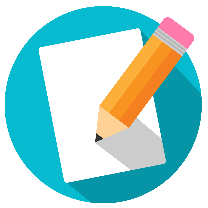 Multiplying Mixed NumbersQuestionWrite as Improper FractionsMultiply Numerators/Denominators Simplify (where possible)Answer asMixed Number 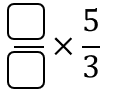 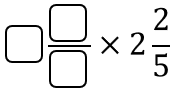 